	IMHA Board of Directors Meeting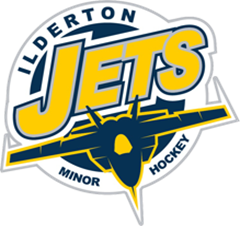 					Wednesday, March 31, 2021				    MINUTES – Approved May 4, 2021Present:  Mike Harding, Todd Copeland, Sue Lidbetter, Brian Heessels, Candace Philpitt, Derek Janes, Scott Parker, Grant McNair, Randy Sheaves, Paul Walkom, Trish Brennan, Tichelle SchramRegrets:  Chris Dixon, Jeff Sutherland DJ made a motion to begin the meeting.  2nd by AV.  Carried.MH reviewed how and why the decision was made to end the hockey season due to the COVID Red zone restrictions.  This decision was quickly shared with our membership via our IMHA website and social media platforms.  Due to this decision, the annual banquet will not be held.  PW made a motion that no awards will be distributed this season, consistent as last year’s process.  2nd by TB.  Carried.All Jersey and equipment return will be on hold due to these Covid restrictions.  ACTION – CD will send an email to coaches asking them to hold on to the equipment until we are able to return to the arena.Refunds for registration were discussed with various options considered.    PW made a motion that no refunds will be offered at this time and we will present refund options to the membership to be voted on at our AGM.  2nd by TC. Carried.   PW made a motion that the IMHA Annual General Meeting will be held on Thursday, May 13 at 8:00 via zoom.  2nd by DJ.  Carried.  Discussion regarding suggested changes to our current rules of operations and bylaws occurred.  Suggestions included board member attendance at meetings, gate fees added to registration, administration fees for any refunds and streamlining our complaint process. All IMHA documents need to updated with the current division names.Board of Directors Nominations – currently BH, RS, TC, MH & CD are up for renewal on the board.  ACTION – TS will post the nomination form onto the websiteVolunteer of the Year Nomination form will be sent out to membership via the website. CP – it was discussed last year to present Rob Andrews with an award for his 34 years of service to IMHA.  CP reviewed the previous suggestion for an annual award to an IMHA referee in his honour.  CP made a motion to create a yearly award in Rob Andrew’s honour.  2nd by PW.  Carried.  ACTION – PW to investigate various options for a plaque to present to Rob.  Coaching evaluations are always welcome but due to the unprecedented season, many may not be received. MH would like the board to review the current application and interview process for Coaching recruitment.  TC has received all the ‘retire your number’ banners and given to BH & PW for distribution to the players ending their IMHA career in 2020.TB has not received an update from OWHA.  She thanked everyone for doing such a great job during these crazy times.SL would like to ensure that we are prepared for the registration process for the upcoming season.  RS made a motion to keep the registration fees the same as the 2019-2020 season.  2nd by BH.  Carried. ACTION – SL will post the registration information onto the website.RS made a motion for the following cheque to be approved.  2nd by PW.  CarriedMMC $37,050.44 (Ice Rental)RS - Due to the uncertainty of next season, no gate fee will be added to the OMHA registrations.  It will be added as previously done for all OWHA registrations.    MH thanked the board for all their hard work over this past season.  As president, he has learned a ton from this situation and all the board members contributions.  A special thank you to BH for all the years on the board and as an IMHA coach.  He will be missed!  The next meeting will be held on Tuesday, May 4, 2021 at 8:00.  TB Made a motion to adjourn the meeting.  2nd by GM.  Carried.